62路時刻表 (Timetable of 62)62路時刻表 (Timetable of 62)62路時刻表 (Timetable of 62)62路時刻表 (Timetable of 62)◎：低地板公車 Low-floor Bus①：起點站為桂田酒店 Departure Stop: Queena Plaza Hotel◎：低地板公車 Low-floor Bus①：起點站為桂田酒店 Departure Stop: Queena Plaza Hotel◎：低地板公車 Low-floor Bus①：起點站為桂田酒店 Departure Stop: Queena Plaza Hotel◎：低地板公車 Low-floor Bus①：起點站為桂田酒店 Departure Stop: Queena Plaza Hotel往 高鐵台南站 For THSR Tainan Station往 高鐵台南站 For THSR Tainan Station往 高鐵台南站 For THSR Tainan Station往 高鐵台南站 For THSR Tainan Station桂田酒店Queena Plaza Hotel奇美醫院Chi Mei Medical Center高鐵台南站THSR Tainan Station備註Notes─05:0006:05◎─05:2506:30◎─05:5006:55◎─06:2507:30◎─07:0008:05◎─08:0009:05◎─08:3009:35◎08:4509:0010:05◎, ①─09:3010:35◎09:3009:4510:50◎, ①─10:5011:55◎11:3011:4512:50◎, ①─12:0013:05◎─12:1513:20◎─12:3013:35◎12:4513:0014:05◎, ①13:2513:4014:45◎, ①─14:0515:10◎─14:1515:20◎─15:1016:15◎15:1015:2516:30◎, ①─15:5517:00◎─16:3017:35◎16:3016:4517:50◎, ①─17:0018:05◎─17:3018:35◎─18:1519:20◎─18:4519:50◎─19:2020:25◎─19:5020:55◎20:3020:4521:50◎, ①─20:5522:00◎─21:2522:30◎─22:0023:05◎─22:3023:35◎62路時刻表 (Timetable of 62)62路時刻表 (Timetable of 62)62路時刻表 (Timetable of 62)62路時刻表 (Timetable of 62)◎：低地板公車 Low-floor Bus①：終點站為桂田酒店 Terminal Stop: Queena Plaza Hotel◎：低地板公車 Low-floor Bus①：終點站為桂田酒店 Terminal Stop: Queena Plaza Hotel◎：低地板公車 Low-floor Bus①：終點站為桂田酒店 Terminal Stop: Queena Plaza Hotel◎：低地板公車 Low-floor Bus①：終點站為桂田酒店 Terminal Stop: Queena Plaza Hotel往 奇美醫院 For Chi Mei Medical Center往 奇美醫院 For Chi Mei Medical Center往 奇美醫院 For Chi Mei Medical Center往 奇美醫院 For Chi Mei Medical Center高鐵台南站THSR Tainan Station奇美醫院Chi Mei Medical Center桂田酒店Queena Plaza Hotel備註Notes06:4007:45─◎07:0008:05─◎07:2508:3008:45◎, ①07:4008:4509:00◎, ①08:1509:20─◎09:1510:20─◎09:4010:4511:00◎, ①10:2011:25─◎10:5512:0012:15◎, ①11:2012:25─◎12:0013:0513:20◎, ①13:0014:05─◎13:1014:15─◎13:3014:3514:50◎, ①14:0515:10─◎14:4515:50─◎15:0016:0516:20◎, ①15:2016:25─◎15:5016:55─◎16:1517:20─◎17:0018:05─◎17:3018:35─◎18:0519:10─◎18:2019:25─◎18:4019:45─◎19:1020:1520:30◎, ①19:5020:55─◎20:2021:25─◎20:5522:00─◎21:2522:30─◎22:0023:05─◎22:2023:25─◎22:4023:45─◎23:3500:40─◎23:5501:00─◎106:4007:45─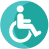 207:0008:05─307:2508:3008:45①407:4008:4509:00①508:1509:20─609:1510:20─709:4010:4511:00①810:2011:25─910:5512:0012:15①1011:2012:25─1112:0013:0513:20①1213:0014:05─1313:1014:15─1413:3014:3514:50①1514:0515:10─1614:4515:50─1715:0016:0516:20①1815:2016:25─1915:5016:55─2016:1517:20─2117:0018:05─2217:3018:35─2318:0519:10─2418:2019:25─2518:4019:45─2619:1020:1520:30①2719:5020:55─2820:2021:25─2920:5522:00─3021:2522:30─3122:0023:05─3222:2023:25─3322:4023:45─3423:3500:40─3523:5501:00─